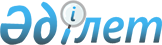 On approval of the Rules for formation and submission of the preliminary list of the world cultural heritage of the Republic of Kazakhstan
					
			
			
			Unofficial translation
		
					Order of the Minister of Culture and Sports of the Republic of Kazakhstan dated April 14, 2020 No. 89. Registered with the Ministry of Justice of the Republic of Kazakhstan on April 15, 2020 № 20398
      Unofficial translation
      In accordance with Article 10, subparagraph 10) of the Law of the Republic of Kazakhstan dated December 26, 2019 "On protection and use of objects of historical and cultural heritage," I hereby ORDER:
      1. To approve the attached Rules for the formation and submission of the preliminary list of the world cultural heritage of the Republic of Kazakhstan.
      2. In accordance with the procedure established by the legislation, the Department for Culture and Art of the Ministry of Culture and Sports of the Republic of Kazakhstan shall:
      1) ensure the state registration of this order with the Ministry of Justice of the Republic of Kazakhstan;
      2) within two working days after the entry into force of this order, place on the Internet resource of the Ministry of Culture and Sports of the Republic of Kazakhstan;
      3) within two working days after the execution of the measures stipulated by this paragraph, submit information on the implementation of measures to the Department of Legal Service of the Ministry of Culture and Sports of the Republic of Kazakhstan.
      2. Control over the execution of this order shall be entrusted to the supervising Vice-Minister of Culture and Sports of the Republic of Kazakhstan.
      3. This order shall enter into force upon expiry of ten calendar days after the date of its first official publication. Rules 
for formation and submission of the preliminary list of world cultural heritage of the Republic of Kazakhstan
Chapter 1. General provisions
      1. These Rules of formation and submission of the preliminary list of the world cultural heritage of the Republic of Kazakhstan (hereinafter referred to as the Rules) shall have been developed according to Article 10, subparagraph 10 of the Law of the Republic of Kazakhstan dated December 26, 2019 "On protection and use of objects of historical and cultural heritage," and shall define the procedure for formation and submission of the preliminary list of the world cultural heritage of the Republic of Kazakhstan.
      2. The following concepts shall be used in these Rules:
      1) outstanding universal value - exceptional cultural significance, which shall be valuable to all mankind;
      2) a preliminary list of the world cultural heritage of the Republic of Kazakhstan (hereinafter referred to as a preliminary list) - a list of monuments of history and culture submitted to the UNESCO World Heritage Committee for inclusion in the World Cultural and Natural Heritage List of the UNESCO;
      3) monuments of history and culture - objects of historical and cultural heritage included in the State list of monuments of history and culture;
      4) a special commission on historical and cultural heritage (hereinafter referred to as a special commission) - a consultative and advisory body created under the authorized body in order to develop proposals and recommendations on issues of historical and cultural heritage;
      5) the authorized body for the protection and use of objects of historical and cultural heritage (hereinafter referred to as the authorized body) shall be the central executive body being in charge and intersectoral coordination in the field of protection and use of objects of historical and cultural heritage. Chapter 2. Procedure for the preliminary list 
      3. To form the preliminary list, local executive bodies of regions, cities of republican significance, and the capital (hereinafter referred to as the local executive bodies) shall send relevant proposals to the authorized body.
      4. Proposals of the local executive bodies shall be submitted by the authorized body for consideration by the special commission.
      5. On the basis of the recommendation of the special commission, the authorized body shall form the preliminary list.
      6. The preliminary list shall take into account the criteria for potential monuments of history and culture of the world cultural heritage, as defined by the Convention concerning the Protection of the World Natural and Cultural Heritage (hereinafter referred to as the Convention), ratified by the Republic of Kazakhstan on April 29, 1994, as well as the outstanding universal value of the monument of history and culture.
      7. The preliminary list shall be updated once every ten years. Chapter 3. Procedure of submission of the preliminary list
      8. On the basis of the preliminary list established by the authorized body for submission to the UNESCO World Heritage Committee, documentation shall be prepared in the form of a format for submission of the preliminary list under the Convention.
      9. The format for submitting the preliminary list shall be completed in English or French in accordance with the requirements of the Convention.
      10. The format for submitting the preliminary list shall contain information on the compliance of the monument of history and culture with the criteria of the Convention, the authenticity and/or integrity of the monument of history and culture, a comparison with similar monuments of history and culture.
      11. The format, signed by the authorized body for submitting the preliminary list, shall be sent to the UNESCO World Heritage Committee.
					© 2012. «Institute of legislation and legal information of the Republic of Kazakhstan» of the Ministry of Justice of the Republic of Kazakhstan
				
      Minister of Culture and Sports
of the Republic of Kazakhstan 

      А. Raimkulova
Approved by the order 
of the Minister of Culture and Sports
of the Republic of Kazakhstan
dated April 14, 2020 № 89